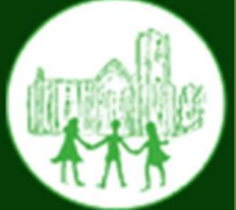 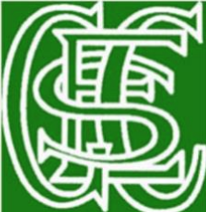 DayClubCost per sessionTimeYear Group /Max no’sClub instructorMondayBreakfast Club£4.008.00 – 8.45 amAllMrs WrayMondayFountains Clubhouse (Computing)£4.003.30pm – 5pmAllMiss StantonMondaySeekers Club once a month-18th Sept9th Oct6th Nov4th DecFree3.30 – 4.30pmAllRev. Ian Kitching TuesdayBreakfast Club£4.008.00 – 8.45 amAllMrs WrayTuesdayFountains Clubhouse (Construction)£4.003.30 – 5pmAllMiss StantonWednesdayBreakfast Club£4.008.00 – 8.45 amAllMrs WrayWednesdayFountains Clubhouse (Film night)£4.003.30- 5pmAllMiss StantonThursdayBreakfast Club£4.008.00 – 8.45 amAllMrs WrayThursdayMulti-sports Club£4.003.30 – 4.30pmAllMr WhitfordThursdayArt Club£4.003.30- 4.30pmC2 & C3Mrs DraperFridayBreakfast Club£4.008.00 – 8.45 amAllMrs Wray                                                Christmas FairThank you to everyone who helped organise, set up, run, made cakes for the Christmas Fair and of course everyone that joined us on the day! The fair was a big success and the children all really enjoyed themselves!                            Christmas Performance Tickets are still available on ParentPay for the Christmas performance, we will be selling the tickets that are left on a first come/ first served basis from Friday 14th December.A reminder to please bring in the children’s costumes ASAPChildren will be sent home in their costumes on the show night, please can the children arrive back at school at 5.15pm wearing them. Thank you.                                         Whole School This year’s Christmas Jumper Day is on Thursday 14th December and is in support of Martin House Children’s Hospice. £1 donation.The Christmas Post box is still in school.Mrs Acheson sent a link out to a Zoom meeting to discuss the staff changes starting in January. The meeting is at 6.30pm on Monday 11th December.The Christmas Craft night is next Monday 11th December.